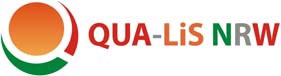 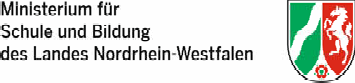 Integration der Ziele des Medienkompetenzrahmens NRW (MKR) im Kernlehrplan Mathematik für die Gesamtschule/SekundarschuleProzessbezogene Kompetenzerwartungen:Die Schülerinnen und Schülerrecherchieren Informationen und Daten aus Medienangeboten (Printmedien, Internet und Formelsammlung) (MKR 2.1)nutzen digitale Mathematikwerkzeuge (dynamische Geometriesoftware, Funktionenplotter, Computer-Algebra-Systeme, Multirepräsentationssysteme, Taschenrechner und Tabellenkalkulation) (MKR 1.2)entscheiden situationsangemessen über den Einsatz mathematischer Hilfsmittel und digitaler Mathematikwerkzeuge und wählen diese begründet aus (MKR 1.2)nutzen analoge und digitale Medien zur Unterstützung, zur Gestaltung mathematischer Prozesse und zur Präsentation (MKR 1.2, 4.1)Klasse 5/6 – konkretisierte Kompetenzerwartungen:Die Schülerinnen und Schülerstellen Häufigkeiten in Tabellen und Diagrammen dar auch unter Verwendung digitaler Mathematikwerkzeuge (Tabellenkalkulation) (MKR 1.2)Klasse 7/8 – konkretisierte Kompetenzerwartungen:Die Schülerinnen und Schülerermitteln Exponenten im Rahmen der Zinsrechnung durch systematisches Probieren auch unter Verwendung von Tabellenkalkulationen (MKR 1.2)lösen innermathematische und alltagsnahe Probleme mithilfe von Zuordnungen und Funktionen auch mit digitalen Mathematikwerkzeugen (Taschenrechner, Tabellenkalkulation, Funktionenplotter und Multirepräsentationssysteme) (MKR 1.2)wenden Prozent- und Zinsrechnung auf allgemeine Konsumsituationen an und erstellen dazu anwendungsbezogene Tabellenkalkulationen mit relativen und absoluten Zellbezügen (MKR 1.2, 6.2)erkunden geometrische Zusammenhänge mithilfe dynamischer Geometriesoftware(MKR 1.2)Klasse 9/10 – konkretisierte Kompetenzerwartungen: Die Schülerinnen und Schülerbeschreiben die Bedeutung des Logarithmierens als eine Umkehrung des Potenzierens und lösen einfache Exponentialgleichungen der Form bx  c  (MKR 1.2)identifizieren funktionale Zusammenhänge in Messreihen mit digitalen Medien (MKR 1.2)nutzen und beschreiben ein algorithmisches Verfahren, um Quadratwurzeln näherungsweise zu bestimmen (MKR 6.2, 6.3)Medienkompetenzrahmen NRW: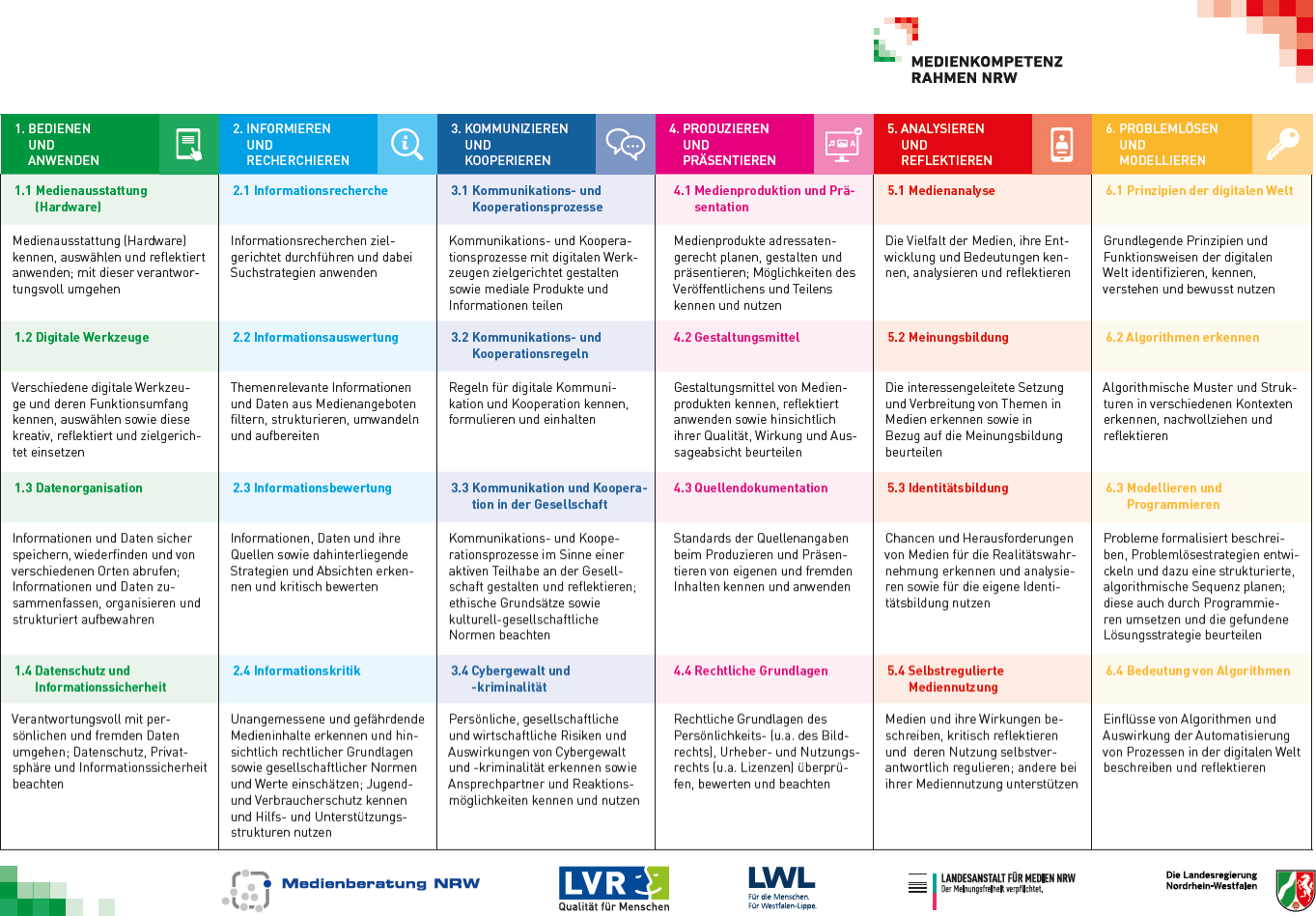 28